Le contrôle des comptes clientsAtelier 1-2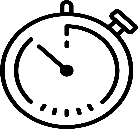 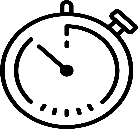 Contrôler le plus rapidement possible un compte client !Date du jour : 30 avril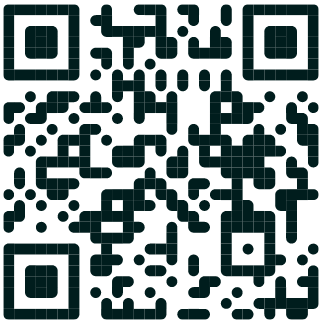 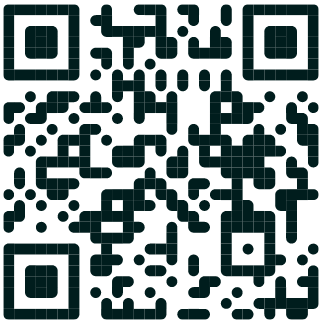  En lettrant le compte (annexe 1)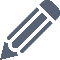 En justifiant les valeurs non pointées et en déterminantles actions à mener (annexe 2)  En renseignant la page web 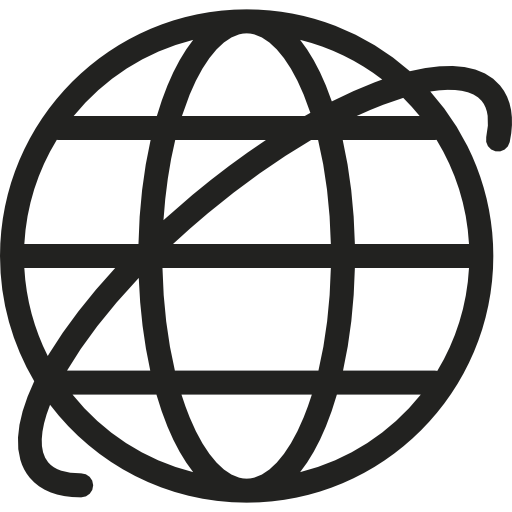 « Atelier1-2 – Le contrôle d’un compte client »(1)Aide utile à l’annexe 2Annexe 1 – Compte clientAnnexe 2 – Justification du solde et actions à menerMon atelier pour m’entrainer à…Lettrer le compte de tiersRelever et justifier les éléments non pointésDéfinir les actions à mener suite au lettrageTypeQue dois-je faire ?Comptes comptablesde régularisationFacture non régléeArrondi de règlementErreur de compteErreur de saisie de la valeurErreur d’imputation débit/CréditFacture sous escompte de règlementRèglement sous escompteRelancer le clientAttendre l’échéance de la factureAttendre la réception du règlement (échéance récente)Passer l’écriture comptable de régularisationNe rien faire – Régularisation comptable lors du règlementAttendre le règlement411xxx Compte client correspondant658000 Charges diverses de gestion courante665000 Escomptes accordés758000 Produits divers de gestion courante765000 Escomptes obtenus411BIO19 Client Bio-source Diététique411BIO19 Client Bio-source Diététique411BIO19 Client Bio-source Diététique411BIO19 Client Bio-source Diététique411BIO19 Client Bio-source Diététique411BIO19 Client Bio-source Diététique411BIO19 Client Bio-source DiététiqueConditions de règlement : sous 30 jours ou au comptant sous escompte 2%Conditions de règlement : sous 30 jours ou au comptant sous escompte 2%Conditions de règlement : sous 30 jours ou au comptant sous escompte 2%Conditions de règlement : sous 30 jours ou au comptant sous escompte 2%Conditions de règlement : sous 30 jours ou au comptant sous escompte 2%Conditions de règlement : sous 30 jours ou au comptant sous escompte 2%Conditions de règlement : sous 30 jours ou au comptant sous escompte 2%DateLibeIléDébitLtCréditSoldeSolde11/04Reprise du solde         8 421,12        8 421,12        8 421,12 23/04Chèque n° 1254100      8 421,12                   -                       -     35/04Facture 1251         2 458,20      2 458,20        2 458,20   46/04Facture 1265         5 411,80      7 870,00        7 870,00   58/04Avoir A 124            49,16      7 820,84        7 820,84   611/04Chèque n° 1254128      2 409,04      5 411,80        5 411,80   712/04Facture 1312         8 741,51    14 153,31      14 153,31   815/04Facture 1344         5 120,08    19 273,39      19 273,39   920/04Chèque n° 1254184      5 303,60    13 969,79      13 969,79   1022/04Chèque n° 1254199    13 861,59          108,20            108,20   1128/04Facture 1359         1 204,25      1 312,45        1 312,45   Justification du soldeJustification du soldeJustification du soldeJustification du soldeJustification du soldeActions à menerActions à menerLibellé de l’opération comptableMontantÉchéance OuDate règlementType(1)Écart de valeurQue dois-je faire ?Compte comptablede régularisation